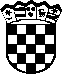       	    REPUBLIKA HRVATSKA   ŽUPANIJSKI SUD U KARLOVCU                 KARLOVAC           URED PREDSJEDNIKABroj: 5 Su 583/2018-3Karlovac, 20.svibnja 2019. 	Temeljem čl. 31. st. 1. Zakona o sudovima ("Narodne novine" br. 28/13, 33/15 i 82/15), u svezi čl. 24.  Sudskog poslovnika ("Narodne novine" br. 37/14, 49/14, 08/15, 35/15, 123/15, 45/16 i 29/17), i članka 54.a. stavak 6. Pravila o radu u sustavu Espis, ("Narodne novine" br. 35/15,123/15,54/16,29/17,112/17 i 119/18-dalje Pravilnik),zbog prestanka rada sutkinje Mire Bosiljevac, predsjednik Županijskog  suda u Karlovcu Ante Ujević,donosi IZMJENU GODINJEG RASPOREDA POSLOVA ZA 2019. GODINU1.  ŽUPANIJSKI SUD U KARLOVCUIURED PREDSJEDNIKAPeti odlomak mijenja se i glasi :Voditeljicu odjeljka računovodstvenih poslova Vesnu Profozić u odsutnosti zamjenjuje Ivana Vuksan Jelenčić računovodstveni referent .IIGRAĐANSKI ODJELPredsjednica građanskog odjela je sudac Alenka Laptalo.Za rad na II. stupanjskim građanskim predmetima (Gzp II, Gž, Gž Ob, Gž Ovr, Gž R, Gž Zk, Gž-eu, Mir, P i R1) i drugim predmetima građanske vrste određuju se vijeća:I. vijećePredsjednik vijeća je sudac Željko Udier a članovi vijeća su sutkinja Alenka Laptalo  i sutkinja Vinka Vrančić. U ovom vijeću izvještava viša sudska savjetnica Irena Šegavić uz praćenje suca mentora. II vijećePredsjednik vijeća je sutkinja Vesna Britvec , a članovi vijeća su Michal Daneček i Vesna Stokrp.Viši sudski savjetnik Ivan Borković u ovom vijeću obavlja poslove po nalogu i uputi predsjednika vijeća i suca mentora.III vijećePredsjednik vijeća je sudac Michal Daneček, , a članovi vijeća sutkinja Milka Vraneš i sutkinja Vesna Stokrp.Posebno vijeće za odlučivanje po žalbama u predmetima po zahtjevu za zaštitu osoba  s duševnim smetnjama ( čl. 43 st.1 Zakona o zaštiti osoba  s duševnim smetnjama )Predsjednik vijeća:  Alenka Laptalo Članovi vijeća:         Vesna Britvec  				          Vesna Stokrp Posebno vijeće za odlučivanje po žalbama u stegovnim postupcima zbog neurednosti u obavljanju poslova javnih bilježnika ( čl. 19. točka 4. Zakona o sudovima )Predsjednik vijeća:  Alenka Laptalo Članovi vijeća:         Vesna Britvec  				         Vesna Stokrp 		      	                     Michal DanečekSUDSKI SAVJETNICISutkinja Alenka Laptalo je mentor višoj sudskoj savjetnici Ireni Šegavić, a sudac Michal Daneček je mentor višem sudskom savjetniku Ivanu Borkoviću.Sudski savjetnici Županijskog suda u Karlovcu izrađuju nacrte odluka u postupcima iz nadležnosti suca pojedinca prema nalogu i uputi suca mentora.Suci općinskih sudova privremeno upućeni na rad u Županijski sud u Karlovcu izrađuju nacrte odluka u postupcima iz nadležnosti suca pojedinca prema nalogu i uputi suca mentora s pravima i obvezama višeg sudskog savjetnika, te sudjeluju u radu sudskog vijeća u koje su raspoređeni na način da izvještavaju o spisu i izrađuju nacrte odluka s pravima i obvezama višeg sudskog savjetnika.Viši sudski savjetnik Ivan Borković zadužen je za indeksiranje odluka koje se unose u bazu  sudske prakse SupraNova. Način rada u sudskim vijećimaU slučajevima izuzeća ili odsutnosti pojedinih članova vijeća (bolovanje i godišnji odmori) izuzete ili odsutne članove vijeća zamjenjuju suci ostalih vijeća po abecednom redu.Kada je predsjednik vijeća izvjestitelj, dužnost predsjednika vijeća obavlja slijedeći član vijeća.Sudska vijeća pod rednim brojem 1., 2., i 3. odlučuju o žalbama u sporovima iz radnih odnosa protiv odluka općinskih sudova, te o žalbama u predmetima po zahtjevu za zaštitu od nezakonitih radnji.Sjednice sudskih vijeća održavaju su jednom tjedno, u pravilu srijedom.Raspored predmeta u radSucima se raspoređuju u rad predmeti primjenom algoritma za automatsku dodjelu sukladno Pravilniku o radu u sustavu eSpis.Predmeti u sporovima iz radnih odnosa protiv odluka općinskih sudova u kojima je ovaj županijski sud ukinuo prvostupanjsku odluku, te ukinutih drugostupanjskih odluka ovog županjskog suda  u povodu izvanrednih pravnih lijekova,  dodjeljuju se u rad svim sucima.Predmeti iz upisnika po žalbama protiv odluka u postupcima po zahtjevu za zaštitu od nezakonitih radnji dodjeljuju se u rad svim sucima.Predmeti iz upisnika "R2" dodjeljuju se u rad svim sucima.Prvostupanjski građanski spisi iz nadležnosti županijskih sudova dodjeljuju se u rad svim sucima.Prvostupanjski predmeti u postupcima po zahtjevu za zaštitu osoba  s duševnim smetnjama ( upisnik R1 ), dodjeljuju se u rad sucu Michalu Danečeku, kao sucu pojedincu, kojeg u odsutnosti mijenja sudac Željko Udier.Prvostupanjski predmeti u javnobilježničkom stegovnom postupku zbog stegovnih prijestupa dodjeljuju se u rad sucu Alenki Laptalo ( čl. 19. točka 3. Zakona o sudovima ), koju u odsutnosti mijenja sutkinja Vesna Stokrp.Odluke za bazu sudske prakse "SupraNova"Odluke prate, odabiru i dostavljaju  svi suci i sudski savjetnici građanskog odjela.IIIKAZNENI ODJELIza 25. dodaje se odlomak koji glasi: Sutkinji Sandi Janković se ručnom dodjelom dodjeljuju u rad predmeti izvršenja vezanih za presude gdje je izrečena kaznena sankcija rada za opće dobro, kao i na predmetima izvršenja kazni zatvora gdje u tom postupku donijet Europski uhidbeni nalog. Dosadašnji odlomci 26.,27., i 28., postaju 27., 28. i 29.VII.SLUŽBENICI8. odlomak mijenja se i glasi:Administrativni referenti – sudski zapisničari su: Mira Jakšić, Mirjana Grčić, Alma Starešina, Ivana Skolan, Monika Budimir , Nikolina Mikuljan, Anamarija Milovac, Gordana Mikšić , Gordana Grčić i Sabina Erceg.9.odlomak mijenja se i glasi:Administrativni referenti – sudski zapisničari sudaca istrage su Anamarija Milovac u dežurstvu suca Sande Janković, Alma Starešina u dežurstvu suca Ante Ujevića , a u  dežurstvu suca Ivana Perkovića administrativni referent-sudski zapisničar Gordana Grčić, u dežurstvu suca istrage Mladena Kosijera sudski zapisničar Sabina Erceg koju u odsutnosti zamjenjuju sudski zapisničari Alma Starešina, Gordana Grčić i Gordana Mikšić, po redoslijedu.Administrativni referent-sudski zapisničar Mira Jakšić sa danom 31.7.2019. prestaje sa radom u Županijskom sudu u Karlovcu.U Karlovcu, 20.svibnja 2019.                  PREDSJEDNIK SUDA:                              Ante UjevićNAPOMENA: Protiv ovog  godišnjeg rasporeda poslova suci i sudski savjetnici mogu u roku  od 3 dana izjaviti pismeni prigovor predsjedniku suda. Sudski službenici i namještenici u istom roku mogu staviti primjedbe na raspored poslova (čl. 25. st. 2. Sudskog poslovnika).O TOM OBAVIJEST: 1. Svim sucima Županijskog suda u Karlovcu  i Stalne službe u Gospiću, 2. Upravitelju sudske pisarnice,3. Administratoru eSpisa.3. Službenicima Županijskog suda u Karlovcu i Stalne službe u Gospiću4. Namještenicima Županijskog suda u  Karlovcu i Stalne službe u Gospiću, 5. Vrhovni sud RH – po pravomoćnosti, 6. Ministarstvo pravosuđa, Ulica grada Vukovara 49, Zagreb - po pravomoćnosti,  